Памятка для родителей (законных представителей)по противодействию жестокому обращению с детьмиНасилию скажем -  НЕТ!ВАЖНО ПОМНИТЬ!     Когда взрослый  человек бьет маленького ребенка, ребенок чувствует беспомощность и фрустрацию.      Эти чувства могут в дальнейшем сделать ребенка депрессивным или агрессивным.     Физическое насилие приводит к тому, что у ребенка появляется желание отомстить. 
     Учите своих детей с помощью слов, речи. Старайтесь добиться понимания ими правил, которые вы установили у себя дома. Это могут быть правила безопасности, времени и порядка принятия пищи или отхода ко сну.      Если вы бьете ребенка, вы тем самым показываете ему, что бить - это нормально и приемлемо. 
     Дети будут думать, что это нормальная практика - добиваться желаемого с помощью насилия. Учите своих детей другим способам выражать свои эмоции, например, словами. Затем – примите, покажите им, что вы принимаете их чувства и эмоции. Покажите, что вам не все равно.       Иногда слишком уставший или встревоженный родитель начинает трясти кричащего – как грудного возраста, так и старше. Так делать нельзя ни в коем случае - это может привести к слепоте, повреждениям мозга или даже смерти ребенка.  Что делать? 
     Остановитесь! Если вас «достает» плач, обратитесь за помощью к другу, родственнику, соседке, попросите их посидеть с ребенком, хоть десять минут, пока вы примете душ или просто выйдете на улицу, успокоитесь. Научитесь просить и принимать помощь других людей. В крайнем случае, оставьте грудного ребенка в кроватке или манеже и уйдите в душ на 5 минут – пусть лучше ребенок плачет, чем вы причините ему непоправимый вред.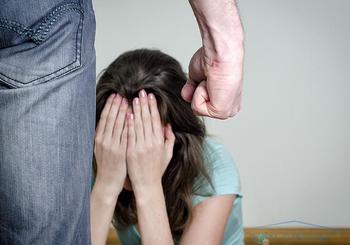       Физическое насилие (в любом виде) – пугает.      Контролируйте себя. Ничто не поможет ребенку, который себя не контролирует, лучше, чем взрослый, остающийся спокойным. Учите детей справляться с собственным гневом и эмоциями и не позволяйте им овладеть собой. Помните, что вы - взрослый человек.       Никогда не бейте ребенка, чтобы прекратить то или иное его нежелательное поведение «на людях».
      К сожалению, многие мамы и папы стесняются того, что ребенок  время от времени выходит у них из-под контроля и это видят другие люди (а иногда и комментируют). И предпочитают прекратить это поведение с помощью насилия. Поймите, что как вам может быть неудобно, что ребенок раскапризничался на улице, в магазине, на празднике, ребенку в сто раз тяжелее пережить насилие, совершенное на виду у других (а что еще хуже - с одобрения чужих людей). Кроме того, вы таким образом даете понять ребенку, что его эмоции и его мнение ничего не значат для вас. Запомните – ребенок не может и не должен быть «удобен» окружающим, это не игрушка, которую можно в нужный момент положить в ящик или выключить. 
     Если вас наказывали в детстве, очень легко передать это поведение дальше. Вспомните, как вы себя чувствовали ребенком. А также попытайтесь найти время для себя. Вы почувствуете себя лучше и станете лучшим родителем своему ребенку.      Во многих капризах и шалостях Вашего малыша повинны Вы сами, потому что:
- вовремя не поняли его;
- пожалели свои силы и время;
- стали воспринимать его через призму несбывшихся надежд или простого раздражения;
- стали требовать от него того, что он попросту не может Вам дать – в силу особенностей возраста или характера.
     Уважаемые родители,допущение пренебрежения основными потребностями ребенка, неисполнение или ненадлежащее исполнение  обязанностей по содержанию, воспитанию, обучению, защите прав и законных интересов несовершеннолетних, влечет наказание в соответствии с Кодексом Российской Федерации об административных правонарушениях (ст. 5. 35 КоАП РФ);вовлечение несовершеннолетнего в употребление спиртных напитков или одурманивающих веществ, влечет административное наказание в соответствии с Кодексом Российской Федерации об административных правонарушениях (ст. 6.10 КоАП РФ);за неисполнение или ненадлежащее исполнение обязанностей по воспитанию несовершеннолетнего, в случае если это деяние соединено с жестоким обращением, Уголовным кодексом  Российской Федерации предусмотрена уголовная ответственность.     Родители, а также лица, их заменяющие могут быть привлечены к уголовной ответственности за деяния, предусмотренные следующими статьями Уголовного кодекса Российской Федерации:      ст. 110 УК РФ (доведение до самоубийства) ст. 111 УК РФ (умышленное причинение тяжкого вреда здоровью), ст. 112 УК РФ (умышленное причинение средней тяжести вреда здоровью),                ст. 113 УК РФ (причинение тяжкого или средней тяжести вреда здоровью в состоянии аффекта),                  ст. 115УК РФ (умышленное причинение легкого вреда здоровью), ст. 116 УК РФ (побои), ст. 117  УК РФ (истязание), ст. 118 УК РФ (причинение тяжкого вреда здоровью по неосторожности), ст. 119 УК РФ (угроза убийством или причинением тяжкого вреда здоровью), ст. 131 УК РФ (изнасилование); ст. 132 УК РФ (насильственные действия сексуального характера); ст. 133 УК РФ (понуждение к действиям сексуального характера), ст. 134 УК РФ (половое сношение и иные действия сексуального характера с лицом, не достигшим шестнадцатилетнего возраста);             ст. 135 УК РФ (развратные действия) ст. 125 УК РФ (оставление в опасности); ст.124 УК РФ (неоказание помощи больному);  ст. 150 УК РФ (вовлечение несовершеннолетнего в совершение преступления), ст. 151 УК РФ (вовлечение несовершеннолетнего в совершение антиобщественных действий), ст. 156 УК РФ (неисполнение обязанностей  по воспитанию несовершеннолетнего),     ст. 157 УК РФ (злостное уклонение от уплаты средств на содержание детей или нетрудоспособных родителей).     Жестокое обращение с ребенком может послужить основанием для привлечения родителей (лиц, их заменяющих) к ответственности в соответствии с Семейным кодексом Российской Федерации.     Установление факта осуществления родительских прав в ущерб правам и интересам детей может при различных обстоятельствах повлечь негативные последствия для родителей в виде: лишение родительских прав (ст. 69 СК РФ), ограничение родительских прав (ст. 73 СК РФ), отобрание ребенка при непосредственной угрозе жизни ребенка или его здоровью (ст. 77 СК РФ).Не оставайтесь наедине со своими проблемами!Звоните, и мы поможем Вам найти выходиз сложившейся ситуации.8 - 800- 2000 -122 begin_of_the_skype_highlighting end_of_the_skype_highlighting- Единый общероссийский телефон доверия  (с любого телефона по рабочим дням с 9:00 – 18:00 звонок бесплатный)Межведомственные ресурсы Саратовской области, доступные пострадавшим от насилия в семье8(845-2) 27-91-70 – Телефон Доверия для пострадавших от насилия в семье Саратовского регионального общественного фонда "Кризисный центр", с 9.00 до 17.00, будние дни. Очные консультации психолога и юриста. Группы психологической поддержки8(845-2) 26-37-90 – Городской Телефон Доверия, круглосуточно8 (8452) 68-29-15 (круглосуточно) Диспетчерская служба по противодействию насилию в семье начала работу на базе социально-реабилитационного центра для несовершеннолетних «Возвращение»  02 – Основной телефон ГУВД по Саратовской области, круглосуточно8(845-2) 72-66-83 – Кризисное отделение Центра социальной помощи семье и детям г.Саратова с возможностью временного проживания.  Круглосуточно. Психическая и юридическая помощь, содействие в решении социальных проблем семьи, г.Саратов, ул.Зенитная, д.148(845-2) 27-90-75 – Аппарат Уполномоченного по правам человека в Саратовской области. Рассматривает жалобы на решения или действия (бездействия) государственных органов области, органов местного самоуправления, должностных лиц, государственных и муниципальных служб области, г.Саратов, ул.Челюскинцев, 1168(845-2) 26-06-63 – Комиссия по делам несовершеннолетних и защите их прав при Правительстве Саратовской области, г.Саратов, ул.Б.Садовая, д.162/166, каб. 1,2,7ПУНКТЫ БЕСПЛАТНОЙ ПСИХОЛОГИЧЕСКОЙ ПОМОЩИГУЗ «Саратовская областная психологическая больница Святой Софии», ул.Штейнберга, 508(845-2) 95-50-37 – Приемный покой, круглосуточно8(845-2) 95-50-71 – Диспансерное отделение, с 9.00 до 16.008(845-2) 20-25-72 – Главный детский психиатр и нарколог области, с 9.00 до 17.00Амбулаторное отделение ГУЗ «Саратовский городскойпсихоневрологический диспансер»8(845-2) 27-88-68 – Кабинет клинико-психологической помощи для подростков, ул.Мичурина, 788(845-2) 28-88-91 – Кабинет социально-психологической помощи, МУЗ «Городская поликлиника № 3», ул.Б.Горная, 438(845-2) 75-14-00 – Кабинет «Телефон доверия», ул.Загорная, 3Женская консультация МУЗ «Городская поликлиника № 2»8(845-2) 51-02-06 – Регистратура, консультации психолога, ул.Железнодорожная, д.61/69